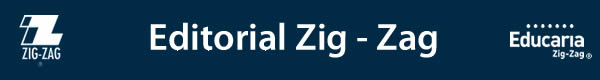 Gacetilla Larousse 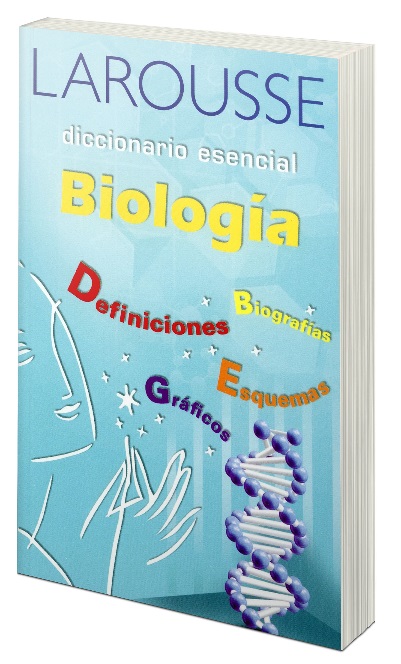 Diccionario esencial Biología220 páginas11 x 17,5 cmCód. interno 52312ISBN 9786072106888Precio $ 5.874 + IVAUna guía fundamental para que el estudiante logre una mejor comprensión de los temas relacionados con la Biología. Cuadros temáticos, biografías de los grandes biólogos, recuadros con desarrollos de temas escogidos, fotografías, ilustraciones, esquemas y elementos para la clasificación de los seres vivos, es parte de lo que incluye este diccionario. 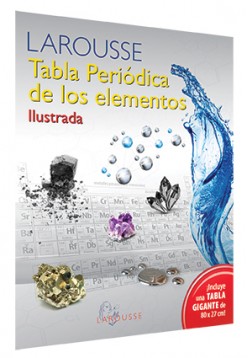 Tabla periódica de los elementos 32 páginas21 x 27 cmCód. interno 52311ISBN 9786072104969Precio $ 3.361 + IVAUna obra que aporta al estudiante de una forma sencilla, ordenada y práctica los contenidos de la Tabla Periódica. Esta presentación otorga la descripción de todos los elementos conocidos hasta el momento con información histórica, ejemplos de aplicación en la vida cotidiana, origen del nombre, entre otros. 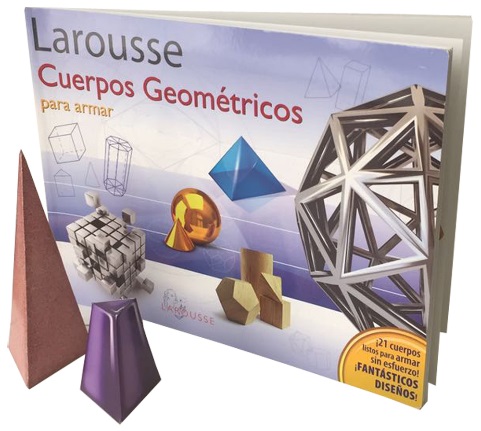 Cuerpos geométricos para armar 24 páginas30 x 23 cmCód. interno 52310ISBN 9786072105003Precio $ 5.462 + IVAEn este producto se encuentran los cuerpos geométricos básicos. Muchos de los objetos que usamos son combinaciones o modificaciones de ellos y por eso podemos calcular su área y volumen. Los cuerpos geométricos se dividen en dos grupos: Poliedros y Cuerpos redondos, ambos incluidos en este valioso material para el estudiante. 